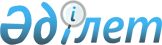 Ұлттық алюминий өнеркәсiбi кәсiпорындарының санациясы жөнiндегi шаралар туралыҚазақстан Республикасы Президентiнiң Қаулысы 1994 жылғы 22 желтоқсан N 1991



          Ұлттық алюминий өнеркәсiбiнiң кәсiпорындарын қаржылық сауықтыру,
олардың берешегiнiң орнын жабу және төлем қабiлетiн қалпына келтiру,
шетел инвестицияларын, озық технологиялары мен басқару тәжiрибесiн
тарту мақсатында қаулы етемiн:




          1. Қазақстан Республикасының Министрлер Кабинетi ұсынған
"Павлодар алюминий зауыты" акционерлiк қоғамын, Торғай боксит кен
басқармасын және Краснооктябрск боксит кен басқармасын санациялау
бағдарламасы мақұлдансын.




          2. Қазақстан Республикасының Мемлекеттiк мүлiк жөнiндегi




мемлекеттiк комитетi:
     заңда белгiленген тәртiппен "Ертiс" республикалық технологиялық
концернiн тарататын болсын;
     концерннiң құрамында болған кәсiпорындардың басқарылуын оңтайлы
өтеу жөнiнде қажеттi шаралар қолдансын.
     3. Осы қаулы қол қойылған күнiнен бастап күшiне енедi.
     Қазақстан Республикасының
         Президентi
      
      


					© 2012. Қазақстан Республикасы Әділет министрлігінің «Қазақстан Республикасының Заңнама және құқықтық ақпарат институты» ШЖҚ РМК
				